(right click and save logo as picture)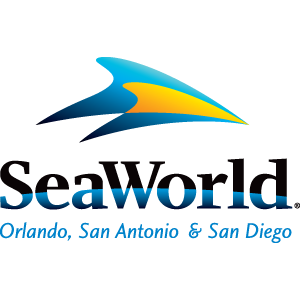 Have a little underwater fun when you visit SeaWorld and enjoy up to 25% off tickets. Sign in to your member site and save!